Saint Timothy Catholic SchoolSTS Family Phone Directory Advertisement Opportunity!Saint Timothy Catholic School is offering an opportunity to advertise your business in the STS 2016-17 school family phone directory.  We have a record enrollment of 700 students in our school from Pre-K – 8th grade with nearly 500 families!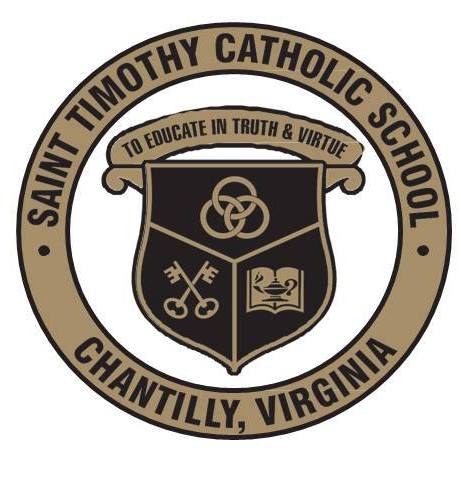 Ad Size 					Ad Dimensions		Ad CostBusiness Card				 2” x 3”				    $50 ¼ page ad 				4” x 5.25” 			  $150½ page					 4” x 7.5” 			  $300 Full Page Ad 				7.5” x 10.5” 			  $500Full Page Inside Cover 		7.5” x 10.5”			  $850 Full Page Inside Back Cover 		7.5” x 10.5 “ 			  $850 Back Cover Full Page Ad		7.5” x 10.5” 			$1000 Company: ___________________________________________________________________ Point of Contact: _____________________________________________________________ Address: ____________________________________________________________________ City: ___________________________________ State:_______________ Zip:_____________ Email:___________________ Phone: ____________________________________________Ad selection (please specify): ___________________________________________________ Ads should be emailed to kschmank@sainttimothyschool.org as a pdf, png or jpeg file. If you have any questions, please contact Mrs. Kelly Schmank, Marketing and Business Development Director, at (703) 378-9408 ext. 312 or email kschmank@sainttimothyschool.org    Thank you for your generous support of Saint Timothy Catholic School!